Asamblea General de la OMPICuadragésimo octavo período de sesiones (26º extraordinario)Ginebra, 3 a 11 de octubre de 2016propuestas de modificación de la carta de supervisión interna formuladas por la Comisión Consultiva Independiente de Supervisión (CCIS)Corrección	En el Anexo, después del párrafo 44, insértese el título siguiente:I.	NOMBRAMIENTO, EVALUACIÓN DE LA ACTUACIÓN PROFESIONAL Y DESTITUCIÓN DEL DIRECTOR DE LA DSI[Fin del documento]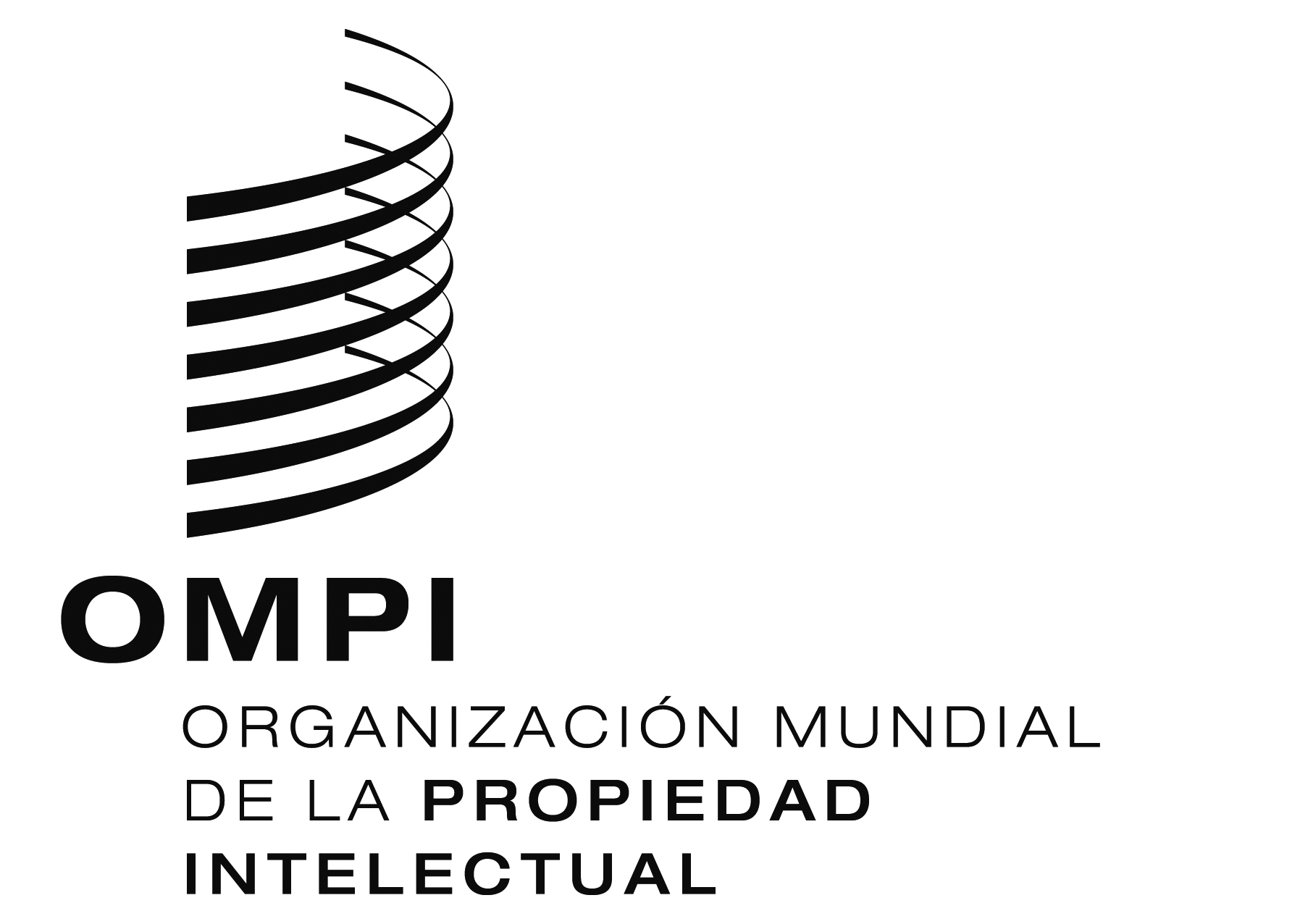 SWO/GA/48/16 Corr.WO/GA/48/16 Corr.WO/GA/48/16 Corr.ORIGINAL:  inglésORIGINAL:  inglésORIGINAL:  inglésfecha:  29 de septiembre de 2016fecha:  29 de septiembre de 2016fecha:  29 de septiembre de 2016